МУНИЦИПАЛЬНОЕ БЮДЖЕТНОЕ ОБЩЕОБРАЗОВАТЕЛЬНОЕ УЧРЕЖДЕНИЕЛЕНЬКОВСКАЯ ОСНОВНАЯ ШКОЛАЛЕТНИЙ ОЗДОРОВИТЕЛЬНЫЙ ЛАГЕРЬ С ДНЕВНЫМ ПРЕБЫВАНИЕМ «СОЛНЫШКО»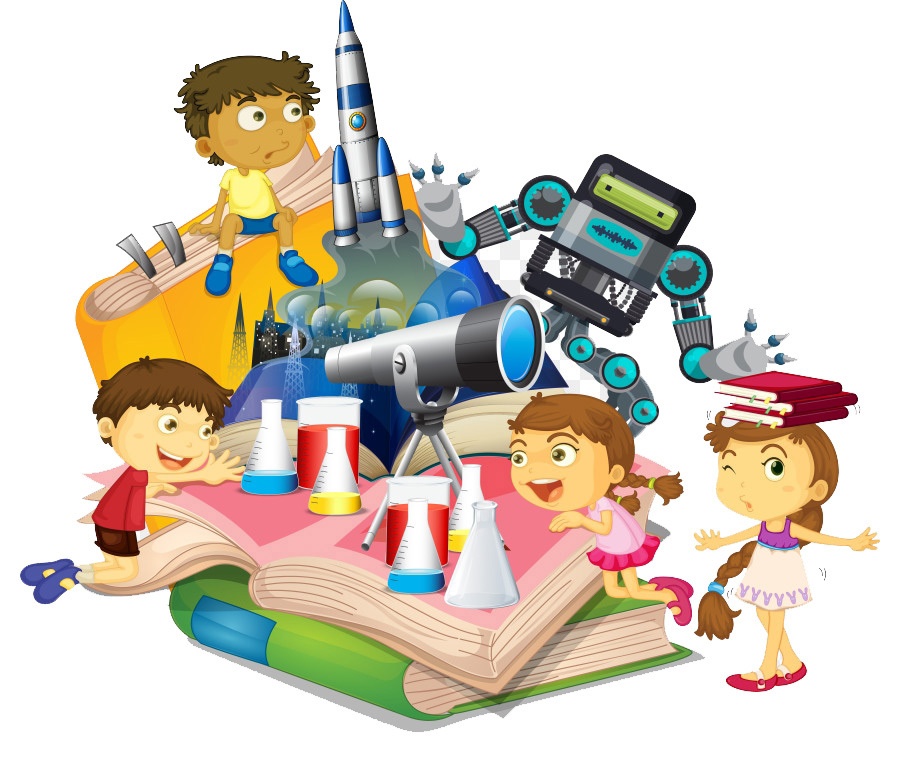 ЛЕНЬКОВО, 2024Содержание программыИНФОРМАЦИОННАЯ КАРТААНАЛИТИЧЕСКАЯ СПРАВКАВ период с 5 по 23 июня 2023 года в летнем оздоровительном лагере с дневным пребыванием детей «Солнышко» была реализована комплексная, краткосрочная программа «Стать человеком».Участниками смены стало 32 ребенка в возрасте от 7 до 11 лет включительно, из семей различных категорий.Программа летней смены – 2023 была разработана в рамках реализации федерального проекта «Патриотическое воспитание граждан Российской Федерации» национального проекта «Образование» с целью удовлетворения потребностей младших школьников в социальной активности и направлена на развитие и поддержание интереса к учебным и внеурочным видам деятельности, на формирование социально значимых качеств личности обучающихся, ключевых базовых ценностей: Родина, Команда, Семья, Здоровье, Природа, Познание.Достижение цели осуществлялось посредством игрового сюжета. Игра придала эмоциональную окраску всему происходящему, создала атмосферу сотворчества, учила принимать решения, помогала общаться. Поддержанию интереса к игре способствовали благоприятный эмоциональный климат и физическая активность детей. Деятельность детей в рамках программы организовывалась по следующим направлениям: Организационное - создание условий для развития лидерских качеств. Интеллектуальное- создание условий для развития интеллектуальных способностей детейСпортивно-оздоровительное - создание условий для оздоровительной работы и формирование здорового образа жизни.Экологическое – создание условий для формирования экологического воспитания у ребятТворческое - создание условий для развития творческих способностей детей.Патриотическое - создание условий для формирования чувства патриотизма и личной ответственности за будущее России, своей малой Родины.С целью анализа удовлетворенности работой смены ребятам была предложена анкета. Анализ анкетирования позволил сделать следующие выводы: Воспитанники высоко оценили культурную программу, организованную в лагере; Самыми интересными были названы: (80%) спортивные, игровые программы, интеллектуальные игры, (20 %) просмотр мультфильмов, игровые шоу. Родители выделили следующие положительные стороны работы пришкольного лагеря: * Обеспечение безопасности детей – 100%, * Разнообразная культурная программа – 100%, * Укрепление здоровья детей – 100%, * Разнообразное и здоровее питание -100%.Заболеваемости, травматизма и правонарушений среди участников смены «Стать человеком» зафиксировано не было. Вместе с тем, в период смены педагогический коллектив столкнулся с такими трудностями как недостаточная творческая и интеллектуальная активность и инициативность детей.Таким образом, можно сделать выводы: 1. Содержание комплексной программы «Стать человеком» обеспечило удовлетворение запросов её участников и родителей (законных представителей) на оптимальном уровне; 2. Деятельность в рамках комплексной программы «Стать человеком» обеспечила её участникам: - сохранение и укрепление здоровья, - общефизическое и социальное развитие, - развитие коммуникативных, познавательных, творческих способностей, умение работать в коллективе; - условия для самореализации в творческой деятельности. 3. При разработке комплексной программы 2024 года необходимо обеспечить создание условий для развития творческой и интеллектуальной активности и инициативности детей.ПОЯСНИТЕЛЬНАЯ ЗАПИСКАОрганизация летнего отдыха детей и подростков, создание условий для полноценного развития подрастающего поколения – одно из приоритетных направлений государственной молодежной политики.Право детей на отдых неоспоримо, и наше государство стремится всесторонне поддержать систему детского отдыха и оздоровления, что нашло свое отражение и в федеральных целевых и региональных программах, направленных на улучшение положения детей и подростков.Летний период – активная пора социализации учащихся. Летние каникулы составляют значительную часть свободного времени детей. Это пора для развития творческих способностей и совершенствования возможностей ребенка. Во время летних каникул происходит разрядка накопившейся за год напряженности, восстановление израсходованных сил, здоровья и развитие творческого потенциала.Лагерь с дневным пребыванием детей создаёт оптимальные условия для полноценного отдыха детей. Лагерь является, с одной стороны, формой организации свободного времени детей разного возраста, пола и уровня развития, с другой – пространством для оздоровления, развития художественного, технического, социального творчества.Ежегодно в июне ребята начальных классов окунаются в бурлящую жизнь творчества, дружбы и радости в лагере дневного пребывания «Солнышко», организованного на базе МБОУ Леньковской основной школы.За многолетний опыт организации лагеря создана воспитательная система лагеря – все это позволяет получать положительные результаты. Каждый день в лагере насыщен разнообразными видами массовой, познавательно-досуговой, творческой, физкультурно-спортивной деятельности.Анализ работы оздоровительного летнего лагеря прошедших годов показал, что очень эффективной является работа, организованная в форме сюжетно-ролевой игры. Каждый год мы стараемся разнообразить работу лагеря, каждая программа имеет свое конкретное название и цели. За последние годы успешно реализованы эколого – оздоровительная: проект «Путешествие экологическими тропами». (2017г), спортивно – оздоровительная: проект «Книга открытий и достижений» (2018г),  духовно-нравственная: программа «ИСТОК» (аббревиатура от слов Искусство Спорт Творчество Образование Культура) в рамках Года Театра в РФ(2019),социально-педагогическая : программа «Звездная экспедиция» (2021); духовно-нравственное : «От Истоков до наших дней» (2022); гражданско- патриотическая : «Стать человеком» (2023)Проанализировав накопленный опыт по организации работы лагеря дневного пребывания, приняв во внимание пожелания и замечания родителей, мы решили создать программу «Не скучно о научном». Программа является краткосрочной, реализуется в течение одной лагерной смены и ориентирована на работу в разновозрастном детском коллективе.Доступность, открытость и разноплановость программы поможет создать комфортный микроклимат в процессе проводимых мероприятий.Актуальность и новизна программы.	«Актуальность программы «Научный городок» заложена в следующих ее качествах:  Социальная полезность - у детей формируются навыки содержательного досуга, здорового образа жизни, коммуникативные навыки. Содержание образовательной программы лагеря дает ребенку возможность социального самоопределения.  Многообразие направлений деятельности - образовательная программа лагеря предлагает весь спектр видов деятельности детского сообщества, как индивидуальных, так и коллективных. Каждый воспитанник получает возможность неоднократно испытать ситуацию успеха, повысить свою самооценку и статус, раскрыть творческий потенциал.  Свободный выбор вида деятельности – направление своей деятельности выбирает ребенок самостоятельно, в соответствии со своими интересами, природными склонностями и творческими способностями. Практическая значимость Программы состоит в том, что применение инновационных технологий, форм и методов работы способствует: 	повышению уровня интереса у детей  к наукам естественного цикла, 	популяризации 	 экспериментальной 	 и 	научно-исследовательской деятельности, 	расширению доступности естественнонаучных лабораторий  и музеев для учащихся, доступности к современному  исследовательскому оборудованию, 	ранней профориентации учащихся с целью продолжения образования в естественнонаучной сфере.Адресность программы и сроки ее реализации Программа рассчитана на детей 7 - 11 лет. В этом году участниками программы станут 33 школьника, основной состав- учащиеся 1-5 классов, в том числе, дети из малообеспеченных, многодетных, неполных семей,  дети, находящиеся под опекой, с ослабленным здоровьем, а также дети, находящиеся в трудной жизненной ситуации. По продолжительности программа является краткосрочной, т.к. реализуется в течение одной лагерной смены: с 03 по 21 июня 2024 года.Цели и задачи программыГоворя о постановке целей и задач программы, следует, прежде всего, отметить, что ключевая идея смены- раскрытие внутреннего потенциала каждого ребенка через создание условий, способствующих их самореализации, пропаганда здорового образа жизни.Цель программы: организация эффективного отдыха и оздоровления детей в период летних каникул, через создание благоприятных условий для укрепления здоровья детей, развития творческого и интеллектуального потенциала личности, ее индивидуальных способностей и дарований, творческой активности с учетом собственных интересов, наклонностей и возможностей Задачи: создание условий для организованного отдыха детей; приобщение ребят к творческим и интеллектуальным видам деятельности, стремление к познанию окружающего мира посредством включения в различные виды творческой деятельности; внедрение инновационных форм работы (проектная деятельность, сюжетноролевые 	игры, 	реализация 	техноклассов 	интеллектуальной 	и 	творческой направленностей) в условиях лагеря с дневным пребыванием детей;формирование культурного поведения, санитарно-гигиенической культуры; навыков общения и толерантности;создание условий для физического оздоровления детей и осмысленного отношения каждого ребенка к своему здоровью; развитие мотивации здорового образа жизни, социально одобряемого поведения, профилактики асоциальных явлений через игровые, состязательные, познавательные, лидерские формы деятельности; воспитание 	гражданственности, 	патриотизма 	впроцессе 	коллективного взаимодействия. Предполагаемые результаты программы: Дети: получат безопасный и интересный отдых; познакомятся с передовыми достижениями и открытиями мировой и отечественной 	науки, 	разовьют 	свои 	интеллектуальные 	и познавательные способности. получат возможность развивать свои творческие  и лидерские способности, вырастет интерес к творческой и активной социальной деятельности; укрепят 	своё 	здоровье, 	получат полезные 	советы по поведению 	ЗОЖ и возможность применения этих знаний в жизни. Учреждение: организует занятость и оздоровление более 50% обучающихся в летний период; пополнит методическую копилку новыми разработками мероприятий; усовершенствует  методики  и  формы  работы  по  интеллектуальному,  духовно- нравственному, художественно-эстетическому воспитанию, профилактике ЗОЖ.  Педагоги: приобретут положительный опыт  реализации программы интеллектуально- познавательного направления, повысят уровень педагогического мастерства, внедрят новые формы работы в практику педагогической деятельности. Родители: организуют для детей безопасный досуг. Социальный эффект смены и ожидаемые результатыСоциальным эффектом смены является результат, при котором ребенок:чувствует к себе доброе отношение окружающих;можно проявить свои способности и умения;приобретает конкретные навыки, умения;приобретает установку на саморазвитие, т.е. на изменение отношения к своим личностным проблемам, избавляется от некоторых комплексов и установок в общении.Возможность проведения педагогического анализа смены на разных уровнях – от «детского»- анализа смены каждым ребенком до «взрослого» - анализа педколлективом.Выявление социально активных ребят, желающих войти в состав Совета учащихся Леньковской основной школы.СОДЕРЖАНИЕ ПРОГРАММЫСодержание сюжетной линииЛетом 2024 года вся территория лагеря «Солнышко» становится Научным городком. Все участники смены являются молодыми учеными  и входят в состав одной из трех лабораторий.. Руководят жизнедеятельностью экипажа кораблей лаборанты. Смена посвящена проведению опытов и экспериментов с обязательным объяснением их научного и практического значения. Каждый день жизни лагеря включает: развивающие игры, образовательные квесты, научные мастер-классы и опыты, спортивные мероприятия и конкурсы,  любопытные факты из жизни знаменитых людей. Программа направлена на повышение уровня интереса детей и подростков к занятиям  естественнонаучной направленности через проектно-исследовательскую, учебно-экспериментальную и практическую деятельность.На открытии лагерной смены (старт игры), каждый участник получает личную книжку -  «Портфолио молодого ученого». В итоговый период подводятся итоги игры, анализируется участие в игре каждого ребенка, производится награждение лучших ученых – им присваивается звание «Доктор наук».Погружение в сюжет происходит через:театрализованные представления специальный язык.Оформление общелагерных стендов и лабораторий .Механизм реализации игрового сюжетаДля данной сюжетно- ролевой игры очень важно проявление уникальности каждого участника проекта, раскрытие в нем творческого потенциала, формирование приоритетности здорового образа жизни. Логика развития игрового сюжета строится на основе логики вхождения ребенка в игру: 1 этап - знакомство в рамках малой общности – команда лаборатории, выход на сцену в группе (роль аморфна и не является главной, все участники как бы составляют роли второго и третьего плана;2 этап – комбинация коллективной и индивидуальной деятельности (спортивные соревнования, творческие конкурсы)3 этап – представление проявлений способностей ребенка широкой аудитории Этапы развития игрового сюжетаОрганизационная структура сменыФизкультурно- оздоровительная деятельностьКоллективно - творческая деятельностьПродуктивная   деятельностьИгровая   деятельностьПроектная    деятельностьПсихолого – педагогическая деятельностьВажное место в содержательной составляющей педагогического проекта занимает пропаганда здорового образа жизни. Организационная структура смены простраивается таким образом, чтобы у ребенка формировалась потребность к содержательно – насыщенной деятельности в течении всего дня, что позволяет направить эмоции ребенка в позитивное русло и увести его от проблем наркомании, алкоголизма и табакокурения.Смена разбита на трехдневки, каждой из них соответствует исследование одного из островов. Распорядок дняТематическое планирование сменыВажным направлением работы лагеря является работа кружков (приложение 2), что способствуют расширению кругозора, развитию познавательный интересов и творческих способностей детей. Содержание работы кружков и творческих объединений соответствуют содержанию программы «Не скучно о  научном»:Хочу все знать!Спорт для интеллектуаловСамоделкинС песней по жизниЮный художник Система стимулированияСистема стимулирования развития деятельности , индивидуального роста включает два уровня : 1 уровень – индивидуальный. В течение смены за активное участие в каждом виде деятельности, предложенном участникам смены, за индивидуальные достижения они получают «тыдышник» соответствующего цвета, которые вклеивают в свое «Портфолио молодого ученого»:Оранжевый- активность в гражданско- патриотических мероприятияхСиний – активность в общелагерных, отрядных культурно-досуговых мероприятиях, творческих делах;Красный – активность в физкультурно-спортивных мероприятиях Розовый- активность в интеллектуальных и образовательных мероприятиях.Желтый –активность в экологической и природоохранной деятельностиЗеленый –нарушение правил лагерной жизниУчастникам, набравшим наибольшее количество «тыдышник», присваивается звание, соответствующее преобладающему цвету:Оранжевый – «Юный патриот»Синий - «Самый активный».Красный – «Лучший спортсмен»Розовый – «Самый умный»Желтый – «Лучший эколог».Зеленый – минус 1 «тыдышник»В течение смены дети стараются накопить  наибольшее количество «тыдышников» (активно участвуя в лагерной жизни,  выигрывая в различных соревнованиях, не нарушая правил). В конце смены детям, набравшим наибольшее общее количество «тыдышников» присваивается звание «профессор», вручаются грамоты и призы.2 уровень  – командныйПосле старта игры каждый день оценивается участие  команд в мероприятиях и общелагерных делах. За активное участие команды получают «фиксик» Оранжевый- активность/победа в гражданско- патриотических мероприятияхСиний – активность/победа в общелагерных, отрядных культурно-досуговых мероприятиях, творческих делах;Красный – активность/победа в физкультурно-спортивных мероприятиях Розовый- активность/победа в интеллектуальных и образовательных мероприятиях.Желтый – активность/победа в экологической и природоохранной деятельностиЗеленый –нарушение правил лагерной жизниВ конце смены команде, набравшей наибольшее общее количество «фиксиков» присваивается звание «Лучшая лаборатория», вручаются грамоты и призы.МЕХАНИЗМ РЕАЛИЗАЦИИ ПРОГРАММЫЭтапы реализации программыЦели и задачи педагогического проекта последовательно реализуются на следующих этапах:Подготовительный этап (январь- май 2024)предпрограммная диагностика интересов и ожиданий детей, родителей, педагогов; подбор педагогического персонала: разработка педагогического проекта смены;подбор вожатых для работы в отрядах: разработка смысловой концепции отряда, символики, изготовление оформления отрядных мест, разработка организационно – методических материалов по своему отряду; проведение вожатским отрядом теоретической и практической подготовки к работе, как правило, методом творческого практикумаформирование разновозрастных отрядов;участие в семинаре, направленном на подготовку к летнему оздоровительному сезону;оформление документации.Организационный этап (03.06)Этот этап осуществляется непосредственно в рамках летней смены. Это короткий, но очень значимый в жизни лагеря период лагеря период. Основной деятельностью является:С момента встречи детей вожатые демонстрируют стиль и тон отношений в лагере, включают детей в игру на местности, закрепляющую правила поведения и нормы взаимоотношений в лагере; знакомящую с территорией, условиями жизни и быта.В лагере создается «атмосфера быстрого знакомства»: внешние атрибуты, специальные упражнения и игры на сплочение и запоминание особенностей друг друга, высокая насыщенность совместными действиями. Друг друга дополняют тестирующие игры (спортивные, творческие и интеллектуальные) и психологические процедуры установления атмосферы открытости, доверия, взаимного интереса и взаимопомощи. В то же время четко предъявляются распорядок дня, нормы поведения, дисциплинарные требования. День завершается продолжительной, эмоционально привлекательной процедурой «Костра дружбы» и «огонька дружбы» (знакомства), наст	раивающей на гуманистические ценности в общении и взаимодействии.В оргпериод закрепляется образ лагеря и отряда в сознании ребенка, автоматизируются способы его существования в условиях смены, укрепляется уверенность в себе. Проходят традиционные ритуалы, творческие конкурсы, переживается опыт совместного создания праздника для всех.В оргпериод производится запуск игровой сюжетной линии.В ходе организационного периода вожатые разъясняют детям характер и смысл органов детского самоуправления в смене.Основной этап ( 05.06-20.06)Начинается с третьего дня смены – дня разгрузки, восполнения эмоционального истощения от оргпериод. В этот день проводится серия упражнений на быстрое сплочение коллектива, выработку единых ценностей отряда. Стартует сюжетно- ролевая игра. В основной период активизируется проектная деятельность на различных уровнях (индивидуальная, групповая)В остальном основной период сохраняет (содержательно) традиционный вид. Много спорта и свежего воздуха. В основном периоде чередуются формы работы спортивно – оздоровительного плана (спортивные и ролевые игры, состязания и др.) и интеллектуально- творческого плана. Эмоциональная насыщенность то повышается, то понижается. Деятельностная насыщенность остается максимальной, но с возможно более частыми ( до 2-3х раз в день) сменами видов деятельности в общелагерном масштабе. Ежедневные ритуалы поддерживают обстановку традиционного общения и деятельности в лагере, а ежедневные рефлексивные процедуры («огоньки») обеспечивают актуализацию и порождение индивидуальных смыслов происходящего.В организационно – методическом плане имеют значение два аспекта:Систематическое участие командиров и дежурных командиров отрядов в проектировочной, оценочной и плановой деятельности.Введение в план смены ФВР экспромтного характера, предполагающих развитие и насыщение содержанием такой формы непосредственно в ходе ее реализации. В плане – сетке такие ФВР носят характерные рабочие названия.Итоговый этап (22.06-23.06)Максимизируется эмоциональная привлекательность лагеря через проведение наиболее престижных ФВР и эмоционально – действенных ритуалов. Подводятся итоги смены и переживается опыт общественной оценки индивидуальных заслуг ребенка, его самооценки и личностного роста.Формируется образ лагеря как стимула саморазвития. Осознаваемый мотив: добиться большего в следующей смене.Постлагерный этапрефлексия;самоопределение ребенка и его выводы по поводу того, оправдались ли его ожидания от смены;анализ смены педколлективом;участие педагогов в семинаре по подведению итогов лета 2024 год;публикация методических материалов по итогам реализации проекта «Звездная экспедиция» в СМИ, в сети Интернет.Для успешной реализации программы необходимы определенные условия, наличие организационных и методических возможностей.РЕСУРСНОЕ ОБЕСПЕЧЕНИЕКадровое обеспечениеВажной составляющей частью программы является кадровое обеспечение. В целом, программный кадровый педагогический состав ДОЛ «Солнышко» - это опытные педагоги, неординарные, творческие личности, обладающие хорошими коммуникативными и организаторскими навыками.Начальник лагеря определяет функциональные обязанности персонала, руководит всей работой лагеря и несет ответственность за состояние воспитательной, хозяйственной и финансовой работы, соблюдение распорядка дня, трудового законодательства, обеспечение здоровья и жизни воспитанников, планирует, организует и контролирует все направления деятельности лагеря, отвечает за качество и эффективность.Старший вожатый осуществляют воспитательную работу, организуют активный отдых детей, несут ответственность за их жизнь и здоровье, осуществляют реализацию программы смены лагеря.Воспитатели организуют жизнедеятельность учащихся, отвечают за жизнь и безопасность ее участников, осуществляют реализацию программы смены лагеря,  организуют работу детских объединений.Обязанности обслуживающего персонала определяются начальником лагеря.Для успешной реализации программы необходимы определенные условия, наличие организационных и методических возможностей.Методическое обеспечениеОснова методического обеспечения программы «Звездная экспедиция - «Методические рекомендации по совершенствованию воспитательной и образовательной работы в детских оздоровительных лагерях, по организации досуга детей» (Приложение №2 к письму Минобрнауки России от 14. 04. 2011г № МД-463/06)Программно-методическое обеспечениеВключает в себя:Краткосрочная тематическая программа на летнюю смену 2024 г –«Не скучно о научном»Календарно – тематический план смены Тематические планы  работы кружковКомплект информационно – методических материалов: методических разработок, сценариев, рекомендаций, публикаций и др. по тематике смены.Информационно – аналитические отчеты, фотоотчеты и иные отчеты.Режим работы лагеря.Должностные инструкции педагогического персонала.Нормативно – правовое обеспечениеВ основе программы лежит следующая нормативная база:Конвенция о правах ребенка;Конституция Российской Федерации;Декларация прав человека и гражданина Российской Федерации;Федеральный закон «Об обрзовании в Российской Федерации»;Федеральный закон «Об основных гарантиях прав ребенка в РФ»;Федеральный закон «Об основах системы профилактики безнадзорности и правонарушений несовершеннолетних»;Федеральный закон « О защите детей от информации, причиняющей вред их здоровью и развитию»;Федеральный закон «Об охране здоровья граждан от воздействия окружающего табачного дыма и последствий потребления табака»;Национальный стандарт Российской Федерации «Услуги детям в учреждениях отдыха и оздоровления» ГОСТ Р 52887-2007Концепция духовно – нравственного развития и воспитания личности гражданина России. Федеральные государственные образовательные стандарты;СанПиН 2.4.4.2599-10. ГИГИЕНИЧЕСКИЕ ТРЕБОВАНИЯ к устройству, дневным пребыванием детей в период каникул;Закон по Нижегородской области от 31.10.2012 № 141-3 «О профилактике алкогольной зависимости у несовершеннолетних в Нижегородской области»;Закон по Нижегородской области от 28 марта 2002 г. N 16-з «О профилактике наркомании и токсикомании»;Закон по  Нижегородской области от 09.09.2010  №23-З «Об ограничении пребывания детей в общественных местах»Приказ Управления образования и молодежной политики аминистрации Лысковского муниципального района от 17.03.2024«О мерах по оргнизации отдыха. Оздоровления и занятости детей и молодежи в летний период 2024 годаПоложение о лагере с дневым пребыванием детей «Солнышко»Приказ по ОУ №43-о от 18.03.2021 2Об открытии лагеря с дневным пребыванием».Штатное расписание ЛДП «Солнышко»Материально – техническая базаДеятельность лагеря с дневным пребыванием детей «Солнышко» осуществляется на базе здания МБОУ Леньковской основной школы.  И включает в себя: 2 игровые комнатыспортзалспортивная площадкаактовый залстоловаякабинет «Точки роста»Для организации культурно – массовой и спортивно- оздоровительной работы имеется:спортинвентарьнастольные игрыаудио- видео аппаратура канцтоварыСИСТЕМА ВНЕШНИХ КОНТАКТОВ ЛАГЕРЯ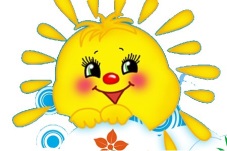 СИСТЕМА КОНТРОЛЯ И ОЦЕНКИ РЕЗУЛЬТАТИВНОСТИСИСТЕМА ЛЕЧЕБНО-ПРОФИЛАКТИЧЕСКОЙ РАБОТЫВ течение работы лагеря медсестрой и воспитателями проводится рядпрофилактическое -оздоровительных мероприятий с детьми: Зарядка на свежем воздухе;Солнечные, воздушные ванны;Совместная двигательная активность;Утренник здоровья;Подвижные и спортивные игрыВ начале и в конце смены медсестра взвешивает и измеряет роста каждого воспитанника с целью выявления динамики веса. Также два раза за смену проводится осмотр детей на педикулез.К работе в лагере допускаются работники, имеющие прививку АДСМ, ФЛГ, медицинские книжки и прошедшие санитарный минимум.ПСИХОЛОГИЧЕСКОЕ СОПРОВОЖДЕНИЕ ПРЕБЫВАНИЯ В ЛАГЕРЕ Психологическое сопровождение детей в условиях летнего оздоровительного лагеря с дневным пребыванием включает грамотную организацию деятельности, обеспечивающую нормальное развитие детей, в соответствии с нормой развития в соответствующем возрасте и с учетом их интересов и способностей и опирается на следующие принципы: принцип субъектности (направленность на возбуждение самостоятельного осмысления событий и явлений);принцип ценности (выявление и раскрытие ценностного содержания окружающего мира);принцип системности (направленность на личностную целостность ребенка как носителя социальных отношений);принцип поля личностного влияния (создание духовного пространства (через эмоциональное насыщение, апелляцию к разуму детей, увлекательные формы приложения собственных физических и духовных сил), в котором разворачивается взаимодействие педагога с детьми);принцип свободы выбора (необходимость создания непрерывающейся ситуации выбора для ребенка). Каникулы – особое ценностное и деятельностное пространство образования, принципиально важное для развития и саморазвития детей. Основная особенность и отличие активного отдыха детей в период каникул от образовательного процесса в рамках школы связано с неформальным характером организации самодеятельности детей на основе принципов их самоопределения и самореализации. Эффективное выполнение воспитательных задач каникулярного отдыха достигается при соблюдении следующих условийпо организации: деятельность должна быть  спланирована с учетом динамики развития временного детского коллектива: предлагаемые мероприятия и их содержание должны способствовать командообразованию, формированию жизнестойкости, а не провоцировать конфликтные ситуации и буллинг отдельных детей;    по содержанию: деятельность должны быть разнообразной, СО-бытийной, эмоционально привлекательной, формирующей ценностно-смысловую систему личности детей; по технологии: организация разнообразной деятельности, в которой дети  выступают в качестве организаторов и участников, а не зрителей (технология коллективно-творческой деятельности (далее - КТД), социальное проектирование, ролевая и деловая игра, работа во временных разновозрастных группах). Распространенная практика приглашения сторонних организаций для проведения мероприятий с детьми, в которых они выступают в качестве зрителей, не решает задачи командообразования, формирования коммуникативных навыков и ценностно-смысловой системы личности в связи с отсутствием межличностного общения внутри группы сверстников.При планировании каникулярной смены необходим баланс видов деятельности: развлекательной, познавательной, спортивной, трудовой, творческой, духовно-нравственной.Таким образом, психологическим сопровождением ребенка во время его пребывания в летнем оздоровительном лагере дневного пребывания выступает грамотная организация деятельности, обеспечивающая нормальное развитие ребенка, в соответствии с нормой развития в соответствующем возрасте и с учетом его интересов и способностей.В работе с каждым возрастом формируются конкретные задачи, учитывающие особенности детей данного возраста .Возраст детей: 7 – 9 летЗадачи психологического сопровождения: приобретение детьми навыков социального взаимодействия с группой сверстников; развитие у детей навыков самоконтроля и саморегуляции; усвоение детьми моральных норм, ценностей, правил поведения;формирование “эмоциональной грамотности”; содействие ребенку в поиске ресурсов в типичных трудных ситуациях. Возраст детей: 10 -11 летЗадачи психологического сопровождения: развитие у детей навыков сотрудничества со сверстниками;формирование умения правильно относиться к успехам и неудачам; формирование уверенности в себе. Выбор воспитателями и вожатыми методов и форм работы с детьми необходимо соотносить с динамикой развития временного детского коллектива, этапы которого соответствуют психологии развивающейся личности А.В. Петровского и представлены в таблице:Схема развития детского временного коллективаОсновной акцент психологической работы с педагогическим коллективом заключается в ежедневном анализе общего психоэмоционального состояния детей  и обоснованной корректировки содержания запланированных мероприятий, а также в проведении комплекса мероприятий, направленных на профилактику их эмоционального выгорания.Психологическое сопровождение ведется по нескольким направлениям:1. Диагностическое;2. Коррекционно-развивающее;Содержание диагностики ориентировано на определение психологического климата во временном детском коллективе и психоэмоционального состояния детей (приложение)Содержание коррекционно-развивающей работы педагога- психолога зависит от запроса педагогов и вожатых отдельных отрядов, может быть вплетена в канву сюжета смены, выступать в виде самостоятельных психологических занятий с целым отрядом или ограниченным количеством детей (по результатам диагностики).Наиболее популярным и распространенным методом в работе этого направления является игротерапия. Игры для решения разных задач, возникающих в детском лагере (Приложение):ОРГАНЗАЦИЯ ПИТАНИЯВ лагере организовано двухразовое питание. Режим питания согласован с «Гигиеническими требованиями к устройству, и организации режима в оздоровительных учреждениях с дневным пребыванием детей» (с.11 – Гигиенические требования к режиму дня; с. 24-27 – Нормы питания, сроки хранения продуктов). СПИСОК ЛИТЕРАТУРЫАфанасьев С., Комарин С. -Мы в школьном лагере: коллективно-творческие дела в школьном лагере \ метод. пособие для организаторов летнего отдыха детей в оздоровительных лагерях. - Выпуск № 4\2001г. Бухвалов В. А. «Развитие учащихся в процессе творчества и сотрудничества». Москва, 2000Интерактивные модели летнего отдыха. Н. Новгород, 2012Коллективно-творческие дела в школьном лагере \ метод.        пособие для организаторов летнего отдыха детей в оздоровительных лагерях. - Выпуск № 5\2009г.    Кулинич Г. Г. «Сценарии общешкольных и клубных мероприятий», 2006 гТитов С. В. «Здравствуй, лето!», Волгоград, 2007Журнал «Читаем, учимся, играем»Журнал  «Воспитание школьников»Шмаков С. А. Игры – шутки, игры – минутки. М., 2009Электронная версия газеты « 1 сентября. Начальная школа»Интернет ресурсы: «Инфоурок», «Педсовет», «Учительский портал» и т.д.ПРИЛОЖЕНИЯПРИЛОЖЕНИЕ 1Легенда сменыЛетом 2024 года вся территория лагеря «Солнышко» становится Научным городком. Все участники смены являются молодыми учеными  и входят в состав одной из трех лабораторий.. Руководят жизнедеятельностью экипажа кораблей лаборанты. Смена посвящена проведению опытов и экспериментов с обязательным объяснением их научного и практического значения. Каждый день жизни лагеря включает: развивающие игры, образовательные квесты, научные мастер-классы и опыты, спортивные мероприятия и конкурсы,  любопытные факты из жизни знаменитых людей. Программа направлена на повышение уровня интереса детей и подростков к занятиям  естественнонаучной направленности через проектно-исследовательскую, учебно-экспериментальную и практическую деятельность.На открытии лагерной смены (старт игры), каждый участник получает личную книжку -  «Портфолио молодого ученого». В итоговый период подводятся итоги игры, анализируется участие в игре каждого ребенка, производится награждение лучших ученых – им присваивается звание «Доктор наук».ПРИЛОЖЕНИЕ 21 отряд – Лаборатория «Орлята России»Девиз: Нам жизнь дана на добрые дела!2 отряд – Лаборатория «Почемучки»Девиз: На все вопросы есть ответы, От «ПОЧЕМУЧЕК» нет секретов»3 отряд – Лаборатория «Непоседы»»Девиз: Пусть горы и кручи у нас на пути,Мы- «Непоседы» всегда впереди!Механизм соуправления сюжетно – ролевой игры      Главный академикУченый совет – орган соуправления сюжетно – ролевой игрой. В состав совета входят:Академик – начальник лагеря;Доктора наук - воспитателиМладший научный сотрудник –старшая вожатая;Председатель Совета Заведующих лабораториями – представитель детского органа самоуправления;Совет Заведующих лабораториями - координационный орган детского самоуправления. В состав совета входят заведующие лабораториями.Деятельность Ученого СоветаОсуществление детского самоуправления в лагере.Организация сюжетно – ролевой игры.Помощь лидерам в организации жизни актерских трупп.Проведение занятий в детских объединениях дополнительного образования.Поддержка традиций «Солнышка» и создание благоприятного эмоционального фона. Обеспечение и отслеживание личностного роста актеров.Кодекс настоящего молодого ученогоПринципы :Принцип командной работы.Принцип равноправия.Принцип включенности в деятельность.Принцип постоянного моделирования жизненных ситуаций.Деятельность:Поддержка содержания и развития сюжетно – ролевой игры.Обеспечение и отслеживание личностного роста актеров.4. Поддержка традиций «Солнышка» и создание благоприятного эмоционального фона. 5. Проведение заседаний  Заведующих лабораторий.Права :Право набирать помощников в неограниченном количестве.Право принимать участие в решении сложных ситуаций в лагере.ПРИЛОЖЕНИЕ 4Тематическое планирование кружковКружок «Хочу все знать»Кружок «Спорт для интеллектуалов»Мастер- класс «Юный художникМастер - класс «С песней по жизни!»Мастер - класс «Самоделкин»ПРИЛОЖЕНИЕ 5	Диагностический комплексВходящая диагностикаАнкетаАНКЕТА (в начале лагерной смены)Мы снова вместе! Для того чтобы сделать жизнь в нашем лагере более интересной, мы просим тебя ответить на некоторые вопросы: Твои первые впечатления от лагеря?__________________________________________________________Что ты ждешь от лагеря?__________________________________________________________Есть ли у тебя идеи, как сделать жизнь в нашем лагере интересной и радостной для всех?__________________________________________________________В каких делах ты хочешь участвовать?__________________________________________________________Что тебе нравиться делать? __________________________________________________________Хочешь ли ты чему-нибудь научиться или научить других?__________________________________________________________Кто твои друзья в лагере?  __________________________________________________________– Пожалуйста, закончи предложения (фразы):Я пришел в лагерь, потому, что………………………………………………………..Я не хочу, чтобы…………………………………………………………………………Я хочу, чтобы…………………………………………………………………………….Я боюсь, что……………………………………………………………………………...Пожалуйста, напиши также:Имя…………………….. Фамилия………………………………Промежуточная диагностика ( методики Т.П. Гавриловой, Т.Я. Шиховой)Методика «Я ВЫБИРАЮ»Детям предлагается прослушать утверждение и оценить степень согласия с их содержанием по следующей шкале: 4 – «совершенно согласен» 3 – «согласен» 2 – «трудно сказать» 1 – «не согласен» 0 – «совершенно не согласен».Я жду наступления нового дня в лагере с радостью.В лагере у меня обычно хорошее настроение.У нас хорошая воспитатель.Ко всем взрослым в нашем лагере можно обратиться за советом и помощью в любое время.У меня есть любимый взрослый в нашем лагере.В отряде я всегда могу свободно высказывать своё мнение.У меня есть любимые занятия в нашем лагере.Когда смена закончится, я буду скучать по нашему лагерю.Обработка полученных данных.Показателем удовлетворённости детей (У) является частное от деления общей суммы баллов всех ответов на общее количество ответов.У = общая сумма баллов / общее количество ответов.Если У больше 3, то можно констатировать высокую степень удовлетворённости, если же У больше 2, но меньше 3, то это свидетельствует о средней и низкой степени удовлетворённости детей жизнью в лагере.Методика «Чудо-дерево»Может использоваться как в первый день пребывания ребенка в лагере, так и потом, с целью отслеживания комфортности пребывания ребенка, его самооценки.Предварительно на листе ватмана необходимо нарисовать дерево с расположенными на нем человечками.Инструкция дается в следующей форме: «Рассмотрите это дерево. Вы видите на нем и рядом с ним множество человечков. У каждого из них разное настроение, и они занимают различное положение. Выберите того человечка, который напоминает вам себя, похож на вас, ваше настроение и ваше положение».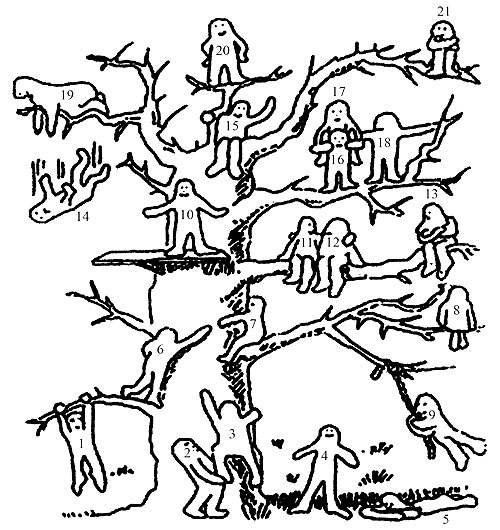 Для удобства объяснения каждой фигурке присвоен свой номер.Выбор позиции № 1, 3, 6, 7 характеризует установку на преодоление препятствий.№ 2, 11, 12, 18, 19 – общительность, дружескую поддержку.№ 4 – устойчивость положения (желание добиваться успехов, не преодолевая трудности).№ 5 – утомляемость, общая слабость, небольшой запас сил, застенчивость.№ 9 – мотивация на развлечения.№ 13, 21 – отстраненность, замкнутость, тревожность.№ 8 – отстраненность от процесса, уход в себя.№ 10, 15 – комфортное состояние, нормальная адаптация.№ 14 – кризисное состояние, «падение в пропасть».Позицию № 20 часто выбирают как перспективу с завышенной самооценкой и установкой на лидерство. Следует заметить, что позицию № 16 дети не всегда понимают как позицию «человечка, который несет на себе человечка № 17», а склонны видеть в ней человека, поддерживаемого и обнимаемого другим.Итоговая диагностикаАНКЕТА ( в конце лагерной смены)Что ты ожидал (а) от лагеря? ________________________________Что тебе понравилось в лагере? ______________________________Что тебе не понравилось? ___________________________________С кем из ребят ты подружился? ______________________________Какие из мероприятий лагеря понравились тебе больше всего? Почему?  _________________________________________________Какие мероприятия ты будешь рад увидеть в лагере в следующую смену? ___________________________________________________Было ли скучно в лагере?____________________________________Было ли тебе страшно?_____________________________________Жалеешь ли ты о чем-то, что произошло за время пребывания в лагере? О чем? ___________________________________________Что из того, что ты получи (а) в лагере, ты можешь использовать в своей повседневной жизни уже сейчас?__________________________________________________________Что бы ты хотел(а) пожелать себе? ___________________________Что бы ты хотел(а) пожелать другим ребятам?__________________________________________________________Что бы ты хотел(а) пожелать педагогам?. _____________________________________________________________Самое важное событие в лагере? Было или оно? _____________________________________________________________Можно ли сказать, что ты чему-то научился в лагере? _____________________________________________________________– Закончи предложения: Я рад, что _________________________________Мне жаль, что __________________________________________________Я надеюсь, что __________________________________________________Твое имя, фамилия и автограф на память ____________________________ПРИЛОЖЕНИЕ 6Игры на понимание и сплочениеИГРЫ НА ЗНАКОМСТВОБилетикиИграющие становятся лицом друг к другу, образуя два круга. Внутренний круг – это «билетики», внешний круг – это «пассажиры». В центре стоит безбилетный «заяц». По команде ведущего круги начинают двигаться в разные стороны. Ведущий кричит: «Контролер»! Билетики остаются на местах, а пассажиры должны найти свою пару. «Заяц» хватает тот «билетик», который ему понравился. «Пассажир», оставшийся без билетика, становится водящим – «Зайцем». При встрече «пассажир» и «билетик» знакомятся. Через некоторое время «пассажир» может ловить не только свой, но и любой понравившийся ему «билетик». Игру можно сопровождать музыкой.ПаспортКаждый ребенок получает задание изготовить паспорт (картонная карточка), по которому смогут все участники игры лучше познакомиться друг с другом. В паспорте содержится небольшая информация о владельце. (5–8 фактов). Каждый факт (внешность, интересы, детали личной жизни) описывается в одном предложении. Готовые паспорта складываются в большую шляпу или коробку и перемешиваются. Каждый участник вытягивает один паспорт и по данным, которые в нем описаны, старается узнать о ком идет речь. Содержание всех паспортов прочитывается вслух, и все участники игры стараются выяснить о ком идет речь.ИГРА НА СПЛОЧЕНИЕ ГРУППЫВосковая палочкаВыбирается желающий первым попробовать на себе этот захватывающий аттракцион. Он встает в центр круга, образованного остальными участниками. Круг должен быть плотным, игроки стоят, тесно прижавшись плечами друг к другу, выставив вперед ладони. Когда все готовы, игрок в центре круга закрывает глаза и начинает свободно падать в любом направлении прямо на руки товарищей, которые его слегка перебрасывают друг другу. Если ему удалось расслабиться и ощутить надежную поддержку всех игроков, он получит большое удовольствие от такого свободного перекатывания. Желательно, чтобы в аттракционе участвовали все.ПОДВИЖНЫЕ ИГРЫЗдравствуйтеВсе встают в круг лицом плечо к плечу. Водящий идет по внешней стороне круга и задевает одного из играющих. Водящий и играющий, которого задели, бегут в разные стороны по внешней стороне круга. Встретившись, они пожимают друг другу руки и говорят: «Здравствуйте». Можно еще назвать свое имя. Потом они бегут дальше, пытаясь занять свободное место в кругу. Тот, кто остался без места, становится водящим.НеводИгра проходит на ограниченной площадке, пределы которой нельзя пересекать никому из играющих. Двое или трое играющих берутся за руки, образуя «невод». Их задача – поймать как можно больше «плавающих рыб», т.е. остальных игроков. Задача «рыб» – не попасться в «невод». Если «рыбка» не смогла увильнуть и оказалась в «неводе», то она присоединяется к водящим. «Рыбки» не имеют права рвать «невод», т.е. расцеплять руки водящих. Игра продолжается до того момента, пока не определится игрок, оказавшийся самой проворной «рыбкой».Атомы и молекулыВсе играющие беспорядочно передвигаются по игровой площадке: они являются «атомами». Как известно, атомы могут превращаться в молекулы – более сложные образования, состоящие из нескольких атомов. В молекуле может быть и два, и три, и пять атомов. Играющим по команде ведущего нужно будет создать «молекулу», т.е. нескольким игрокам нужно будет схватиться друг за друга. Если ведущий говорит: «Реакция идет по три!», то это значит, что три игрока-«атома» сливаются в одну «молекулу». Если ведущий произносит: «Реакция идет по пять!», то уже пятеро играющих должны схватиться друг за друга. Сигналом к тому, чтобы молекулы вновь распались на отдельные атомы, служит команда ведущего: «Реакция окончена». Если ребята еще не знают, что такое «атом», «молекула», «реакция», то взрослый человек должен популярно им объяснить. Сигналом для возвращения в игру временно выбывших игроков служит команда: «Реакция идет по одному».ИГРЫ НА ВЫЯВЛЕНИЕ ЛИДЕРА ГРУППЫПальчикиИграющие сидят на стульях. Ведущий показывает несколько пальцев на руке и ровно столько человек должно подняться. Ведущий проигрывает несколько комбинаций (2, 6, 1, 5…), наблюдая при этом, кто чаще встает. Таким образом, выявляются те, кому в организационный период можно поручать организацию дела, у кого можно найти поддержку. Это так называемая «совесть группы».ФигурыИграющие становятся в круг. Внутри круга натягивается веревка, за которую все держатся руками. Ведущий объясняет, что необходимо всем закрыть глаза и, не размыкая рук построить квадрат, равносторонний треугольник, используя только устные переговоры. Ведущий может также сообщить, что эта игра на пространственное воображение и внимательность.Во время игры, когда идет перестроение, ведущий наблюдает за тем, кто из ребят выступает в роли организатора перемещения. Из наблюдений можно сделать вывод о сплоченности группы, ее организованности, выявить лидеров.ПСИХОЛОГИЧЕСКИЕ ИГРЫ И УПРАЖНЕНИЯ ДЛЯ ПРОВЕДЕНИЯ КОРРЕКЦИОННО-РАЗВИВАЮЩЕЙ РАБОТЫ НА РАЗНЫХ ЭТАПАХ ВРЕМЕННОГО ДЕТСКОГО КОЛЛЕКТИВАГоловомячС помощью упражнения «Головомяч» можно развивать навыки сотрудничества в парах или тройках. Чтобы выполнить поставленную задачу, дети должны медленно и согласованно двигаться в паре с партнером. Это требует от них точного восприятия движений партнера. Каждый ребенок должен синхронизировать свой собственный темп с темпом своего партнера. Материалы: для каждой пары детей - мяч среднего размера. Инструкция: Разбейтесь на пары и ложитесь на пол друг против друга. Лечь нужно на живот так, чтобы ваша голова оказалась рядом с головой партнера. Положите мяч точно между вашими головами. Теперь вам нужно поднять мяч и встать самим. Вы можете касаться мяча только головами, постепенно поднимаясь. Встаньте сначала на колени, а потом на ноги.Когда дети научатся легко справляться с этой задачей, вы можете ее усложнить. Для этого можно объединять детей не в пары, а в тройки. А потом предложите детям опытным путем выяснить, с каким максимальным числом игроков можно поднять мяч головами.Анализ упражнения:- Что было наиболее сложным в этой игре?- С кем тебе поднимать мяч легче всего?- Что самое важное для того, чтобы мяч не упал?Двое с одним мелкомВ этой игре партнеры не должны разговаривать друг с другом. Общение между ними может быть только невербальным. Для того чтобы сделать атмосферу более приятной, в ходе игры должна звучать музыка — та, которая нравится детям.Материалы: Каждой паре нужны один большой лист бумаги (формат A3) и один восковый мелок (фломастер); в качестве сопровождения должна звучать популярная или классическая музыка (в зависимости от музыкальных вкусов детей отряда).Инструкция: разбейтесь на пары и сядьте за стол рядом со своим партнером. Положите на стол лист бумаги. Сейчас вы — одна команда, которая должна нарисовать картину. И рисовать вы должны одновременно одним и тем же мелком. При этом строго следуйте правилу, запрещающему говорить друг с другом. Вы не должны договариваться заранее о том, что будете рисовать. Оба человека в паре должны постоянно держать мелок в руке, не выпуская его ни на мгновение. Постарайтесь понимать друг друга без слов. Если захочется, вы можете время от времени поглядывать на партнера, чтобы увидеть, как он себя при этом чувствует и понять, что он хочет нарисовать. А вдруг он хочет нарисовать что-то совсем другое? Чтобы подбодрить вас, я приготовила небольшой сюрприз — вы будете рисовать под красивую музыку. У вас три-четыре минуты времени. (Подберите музыкальную композицию на указанное время.) Как только закончится музыка, завершайте свою работу и вы.По завершении игры попросите команды показать получившиеся у них изображения.Анализ упражнения:- Что ты нарисовал, работая в паре со своим партнером?- Сложно ли было вам рисовать молча?Ковер мираИгра «Ковер мира» предлагает вам хорошую стратегию разрешения конфликтов в отряде с помощью переговоров и дискуссий. Само наличие «ковра мира» побуждает детей отказаться от драк, споров и слез, заменив их обсуждением проблемы друг с другом.Материалы: кусок не слишком толстого пледа размером 90 на , или мягкий коврик такого же размера, или несколько листов ватмана, соединенных в прямоугольник указанного размера. Кроме того, нужны фломастеры, клей и материалы для оформления декораций, например, алюминиевые блестки для вышивания, бисер, ракушки и тому подобное.Инструкция: сядьте в круг все вместе. Можете ли вы сказать, о чем вы иногда спорите друг с другом? Что вы делите со своими братьями или сестрами? О чем вы спорите здесь, в лагере, отряде? Как вы чувствуете себя после такого спора? Что может произойти, если сталкиваются различные мнения?Я принесла для всех нас небольшой кусок ткани, который станет нашим «ковром мира». Как только возникнет спор, «противники» могут сесть на него и поговорить друг с другом так, чтобы найти путь мирного решения своей проблемы.Давайте посмотрим, что из этого получится. (Положите плед в центр круга, а на него — красивую книжку с картинками или какую-нибудь занятную игрушку.) Представьте себе, что Степа и Олег хотят получить эту игрушку, но она одна, а их двое. Они оба сядут на «ковер мира», а я присяду рядом, чтобы помочь им, когда они захотят обсудить и разрешить эту проблему. Никто из них не имеет права просто взять игрушку. (Пусть оба ребенка займут места на ковре.) У кого есть предложение, как можно было бы разрешить эту проблему?После двух минут дискуссии предложите детям украсить «ковер мира»: «Сейчас мы можем превратить этот кусок пледа в «ковер мира» нашего отряда. Я напишу на нем имена всех ребят нашего отряда, а вы должны мне помочь украсить его».Этот процесс имеет большое значение, так как благодаря ему дети символическим образом делают «ковер мира» частью своей жизни. Всякий раз, когда разгорится спор, они смогут использовать его для разрешения возникшей проблемы, обсудив ее. Используйте «ковер мира» исключительно для этой цели. Когда дети привыкнут к этому ритуалу, они начнут применять «ковер мира» без Вашей помощи. И это очень важно, так как самостоятельное решение проблем и есть главная цель этой стратегии. «Ковер мира» придаст детям внутреннюю уверенность и покой, а также поможет им сконцентрировать свои силы на поиске взаимовыгодного решения проблем. Это прекрасный символ отказа от вербальной или физической агрессии.Анализ упражнения:- Почему так важен для нас «ковер мира»?- Что происходит, когда в споре побеждает более сильный?- Почему недопустимо применение в споре насилия?- Что ты понимаешь под справедливостью?Корабль среди скалИгра дает детям возможность приобрести коммуникативные навыки, опираясь на интуицию и доверие к партнеру. Кроме того, эту игру можно с легкостью видоизменять применительно к любому возрасту.Материалы: повязка на глаза.Инструкция: Встаньте, пожалуйста, образуя большой круг. Сейчас я объясню вам, правила игры, и что каждый из вас должен будет делать. Все, кто образует круг, будут берегом. Они должны взять друг друга за руки. В середине круга находится море. Но это очень опасное море, поскольку в нем есть несколько скалистых утесов. Эти «утесы» чуть позже мы сделаем из стульев. Один из вас будет кораблем, а кто-то другой — капитаном корабля. «Кораблю» мы завяжем глаза, и капитан будет управлять им с помощью одних только слов. При этом он должен будет так управлять кораблем, чтобы тот не налетел ни на один «утес». Любой из вас может сейчас сказать, что он хочет быть кораблем, и встать внутри круга на любое место, которое становится гаванью. В этой точке начинается путешествие. Тот, кто стал кораблем, должен попросить кого-нибудь из вас стать капитаном, который будет управлять кораблем в его пути через море между скалами. После этого мы завяжем «кораблю» глаза.Нам осталось еще выяснить, к какой гавани отправится корабль в путешествие. Любой из ребят, образующих «берег», может сейчас сказать: «Пусть корабль плывет ко мне». Теперь мы знаем почти все, что нужно, чтобы начать игру. Нам не хватает только скал. Сейчас еще четверо из вас могут сказать: «Мы хотим быть скалами». Эти ребята выходят в круг вместе со своими стульями и, устраивают на предполагаемом маршруте следования корабля такие скалы, через которые кораблю будет достаточно сложно добраться до гавани.Помогите «скалам» создать в меру сложные препятствия — такие, чтобы затруднить выполнение задания для «корабля» и «капитана», но не сделать его невыполнимым. Вы можете, конечно, регулировать количество «утесов» в зависимости от уровня развития и возраста детей. Иногда имеет смысл дать возможность «кораблю» и «капитану» сообща определить, сколько «скал» они хотели бы преодолеть. Такая возможность управлять игрой — отличный способ мотивации для детей.«Скалы» остаются сидеть на своих стульях внутри круга, а потом расскажут нам, задел ли их «корабль». Капитан же должен вести «корабль» очень осторожно, говоря ему, куда плыть. Он может давать, например, такие команды: «Сделай два маленьких шага вперед», «Сделай еще один шаг вперед», «Стоп!», «Повернись направо… Еще немного», «Сделай один шаг вперед», «Стоп!», «Сделай один шаг влево» и т.д. Когда «корабль» подойдет к конечной точке своего маршрута, «гавань» должна сказать «кораблю»: «Ты достиг цели», и радостно заключить «корабль» в объятия.Дети очень любят эту игру. Но, несмотря на это, каждый раз стоит отправлять в плавание не больше двух-трех кораблей, иначе дети могут устать.Анализ упражнения:- Что ты чувствовал, когда был «кораблем»?- Чувствовал ли ты себя достаточно безопасно со своим капитаном?- Что в следующий раз твоему капитану стоит делать по-другому?- Что было самым трудным для тебя как капитана?- Как часто твой «корабль» налетал на «скалы»?- Были ли «скалы» честным препятствием?- Что ты чувствовал, когда был «скалой», а «корабль» проходил совсем рядом с тобой?Танцующие рукиЕсли дети неспокойны или расстроены, эта игра дает им прекрасную возможность прояснить свои чувства и внутренне расслабиться.Материалы: большие листы оберточной бумаги (или старые обои), клейкая лента, цветные мелки или фломастеры. Игра сопровождается оживленной музыкой.Разложите оберточную бумагу длинной полосой на полу. (Другой вариант состоит в том, чтобы прикрепить листы клейкой лентой к столу и дать детям возможность рисовать стоя.)Инструкция: Возьмите, пожалуйста, каждый по два мелка. Выберите для каждой руки мелок нравящегося вам цвета. Закройте глаза, и когда начнется музыка, вы можете обеими руками рисовать по бумаге.Двигайте руками в такт музыке. Потом вы сможете посмотреть, что у вас получилось. (2-3 минуты.)ТриоБольшинство детей лучше всего учатся конструктивно взаимодействовать друг с другом, когда при этом они могут использовать все свое тело. Это прекрасная групповая игра с нарастающим уровнем сложности, в ходе которой дети могут научиться синхронизировать свои движения с движениями других детей.Материалы: пустые коробки или небольшие куски коврового покрытия.Инструкция: Я приготовила для вас сложное задание, выполняя которое, вы можете показать, насколько хорошо вы взаимодействуете друг с другом.Для начала мне понадобятся три добровольца. Они должны встать в одну шеренгу плечо к плечу. Тот, кто стоит посередине, ставит свои ноги в две пустые коробки из-под обуви, одна коробка предназначена для его левой ноги, а другая — для правой. Двое других ребят ставят по одной своей ноге в те же коробки: стоящий справа ставит твою ногу рядом с правой ногой того, кто стоит в центре, а стоящий слева ставит свою правую ногу в одну коробку с  левой ногой соседа… Теперь все трое должны попробовать пройти несколько метров. Наверное, будет лучше, если они возьмут друг друга за плечи.Когда первая тройка успешно справится с заданием, можно подключить в эту группу еще одного ребенка. Если группа большая, имеет смысл начинать с двух или трех трио, к которым постепенно будут подключаться и другие дети. Тогда будет интересно выяснить, какая из групп сможет двигаться с большим числом участников. Подбадривайте детей, пусть они обсуждают друг с другом, как им поступить. При желании они могут меняться местами, чтобы их маленькая команда могла лучше справиться с заданием.Анализ упражнения:- Вам понравилась эта игра?- Что было труднее всего?- Смогли ли вы в своей команде сработаться друг с другом?ХвасталкиВремя от времени имеет смысл хвалиться перед самим собой своими успехами. Это позволяет людям вести позитивные внутренние монологи, особенно в сложных ситуациях. Инструкция: сядьте все в один круг. Сейчас мы начнем рассказывать друг другу о своих успехах. Каждый должен это сделать. Ничего, что это будет немного похоже на хвастовство. Жизнь так разнообразна, что в ней всегда найдется сфера, в которой вы можете быть успешным. Чем больше людей достигают успеха, тем лучше для каждого из нас и тем легче каждому из нас добиться и своего успеха.Сейчас я расскажу, как будет проходить игра. Каждый думает о каком-нибудь своем достижении. При этом не имеет значения, большое это достижение или маленькое. Главное, чтобы оно было важным для вас самих. Я подойду к кому-нибудь из вас и расскажу ему об одном из своих успехов. Я постараюсь показать, насколько меня порадовало это мое достижение. Тот, кому я расскажу об этом успехе, скажет: «Я рад за тебя.» Потом я сяду на свое место, а мой собеседник подойдет к следующему и расскажет ему о своем успехе. Тот в свою очередь тоже скажет: «Я рад за тебя». И продолжит игру дальше. Вы поняли, как играть?Очень важно, что ребенок рассказывает о своих достижениях не всей группе в целом, а конкретному человеку, ведь для этого требуется гораздо больше мужества.Анализ упражнения:- Понравилась ли тебе эта игра?- Легко ли тебе было говорить о своих успехах?- Узнал ли ты что-то новое о ком-нибудь из ребят?- Легко ли тебе было радоваться вместе с другими детьми?Что важно для меняЭта игра способствует развитию взаимодействия между членами группы и дает каждому ребенку возможность представить себя другим детям. Материалы: бумага и карандаш каждому ребенку.Инструкция: Представьте себе, что вы с родителями надолго уезжаете, чтобы провести каникулы на необитаемом острове. Вам говорят,  что вы можете взять с собой чемодан и упаковать в него ровно три вещи, самые важные для вас. Что вы выберете? Хорошо подумайте над этим и напишите названия этих вещей на листе бумаги. (5 минут.)Теперь встаньте и начните бродить по классу. Держите при этом свой лист бумаги перед собой так, чтобы остальные могли прочитать, что на нем написано. Пожалуйста, ходите молча и лишь читайте, что написано у остальных. Когда я крикну: «Стоп!», вы можете остановиться рядом с кем-нибудь из детей. Расскажите друг другу, почему вы выбрали именно эти три вещи. А теперь начните расхаживать по комнате…Дайте детям возможность походить примерно с минуту. Ограничьте время обмена мнениями примерно тридцатью секундами. Затем попросите детей вновь побродить в тишине, читая записи других одноклассников. После восьми сигналов «Стоп!» игру можно закончить.Анализ упражнения:- Кто-нибудь выбрал то же, что и ты?- Чьи записи тебя удивили?- Есть ли на свете такие вещи, которые интересны и важны большинству из нас?Это почти пианиноВ ходе этого упражнения дети могут немного поэкспериментировать со своим голосом. Кроме того, необычная структура игры обеспечивает особую концентрацию детей на происходящем и заставляет их внимательно слушать друг друга. Конечно же, при этом развивается музыкальная эрудиция и способность творческого самовыражения. Оптимальный по сложности «инструмент» Вы можете составить из пятерых детей. Помогите детям придумать звучание и тональность их инструмента, а через некоторое время передайте им и роль Музыканта. После того, как вы несколько раз проведете эту игру, наверняка заметите, что дети становятся изобретательнее при выдумывании новых форм и окрасок звучания «инструмента».Инструкция: сегодня я хочу «построить» из вас такой музыкальный инструмент, какого в природе не существует. Разбейтесь, пожалуйста, на группы, по шесть человек в каждой. Пятеро из вас станут музыкальным инструментом, а один - музыкантом. Я помогу каждой группе начать работу.Начните работать с одной из групп, а остальные пусть пока посмотрят.Пусть кто-то один из вашей группы ляжет на пол. Клава, какой нотой, каким звуком ты хочешь стать? Этот звук ты можешь сейчас пропеть. Но помни, что эту ноту тебе придется в ходе игры пропевать много раз и делать это все время одинаково. (Попросите ребенка воспроизвести выбранный им звук.) Теперь пусть к Клаве присоединится следующий. Ложись, пожалуйста, перпендикулярно Клаве на пол и положи свою голову ей на живот. А ты каким звуком хочешь стать?Расположите всех пятерых детей «лесенкой» на полу так, чтобы каждый следующий положил голову на живот предыдущему. Пусть перед этим каждый ребенок продемонстрирует свой звук.Шестой будет Музыкантом. Потом он сможет поменяться местами с кем-нибудь из «инструмента». Поэтому постарайся заранее продумать свое собственное звучание… А теперь я покажу вам, как нужно «играть на этом инструменте». Когда я буду прикасаться к твоему лбу, ты будешь петь свой звук до тех пор, пока я не уберу руку. Таким образом, я буду «играть» одну ноту. Одной рукой можно «играть» только одну ноту. Если я буду «играть» двумя руками, то смогу извлечь из «инструмента» сразу два звука, они могут быть долгими или короткими.Продемонстрируйте разные возможности «инструмента» и передайте роль Музыканта шестому ребенку. Помогите затем и остальным группам сформировать свои «инструменты». Проследите за тем, чтобы в ходе игры как можно больше детей побыли Музыкантами.Анализ упражнения:- Понравился ли тебе «инструмент», частью которого ты был?- Что тебе понравилось больше всего?- Какой Музыкант лучше всех «играл» на вашем «инструменте»?Информационная карта…………………………………………..Аналитическая справка……………………………………………Пояснительная записка……………………………………………Актуальность и новизна программы……………………………Адресность программы и сроки ее реализации……………….Цели и задачи программы……………………………………….Социальный эффект смены и ожидаемые результаты……………………………………………………….671010101111Содержание деятельности………………………………………...Содержание сюжетной линии ……………..…………………..Механизм развития игрового сюжета  …………….................Этапы развития игрового сюжета …………………………….Организационная структура смены …………………………..Распорядок дня …………………………………………………Тематическое планирование смены ……………………………Система стимулирования ………………………………………1313131415171823Механизм реализации программы………………………………24Ресурсное обеспечение…………………………………….……….Кадровое обеспечение………………………………….……….Методическое обеспечение………………………….………….Нормативно – правовое  обеспечение………..….……………Материально – техническая база ……………………………..2828282930Система внешних контактов лагеря ……………………………32Система контроля и оценки результативности………………33Система лечебно- профилактической работы………………36Психологическое сопровождение пребывания в лагере……36Организация питания……………………………………………..41Список литературы…………………………………………………41          Приложения1Полное название программыПрограмма «Не скучно о научном»2Автор программыМазина Т. С.3Руководитель программыМазина Т. С.4Территория, представившая программуНижегородская область, Лысковский район,с. Леньково5Название проводящей организацииМуниципальное бюджетное образовательное учреждение Леньковская основная школа6Адрес организации606228, Нижегородская область, Лысковский район, с. Леньково, ул. Школьная, д. 17Телефон8 831 49 46 1 348Форма проведениялагерь с дневным пребыванием детей9Цель программыорганизация эффективного отдыха и оздоровления детей в период летних каникул, через создание благоприятных условий для укрепления здоровья детей, развития творческого и интеллектуального потенциала личности, ее индивидуальных способностей и дарований, творческой активности с учетом собственных интересов, наклонностей и возможностей10Ожидаемые результатыВ результате реализации данной программы -	получат безопасный и интересный отдых; -	познакомятся с передовыми достижениями и открытиями мировой и отечественной науки, разовьют свои интеллектуальные и познавательные способности. -	получат возможность развивать свои творческие  и лидерские способности, вырастет интерес к творческой и активной социальной деятельности; -	укрепят 	своё здоровье, получат полезные 	советы по ведению ЗОЖ 	 Учреждение: 	- организует 	занятость 	и 	оздоровление 	более обучающихся в летний период; -	пополнит 	методическую 	копилку 	новыми 	разработками мероприятий; -	усовершенствует  методики  и  формы  работы  по  интеллектуальному,  духовно- нравственному, художественно-эстетическому воспитанию, профилактике ЗОЖ.  Педагоги: приобретут положительный опыт  реализации программы естественнонаучного направления; повысят уровень педагогического мастерства; внедрят новые формы работы в практику педагогической деятельности. Родители: организуют для детей безопасный досуг. 11Сроки проведения03.06.24- 21.06.2412Количество смен1 смена13Место проведенияна базе Леньковской основной школы14Официальный язык программырусский15Общее количество детей3316География участниковучащиеся 1-5 классов с 7 до 11 лет17Условия участия в программедобровольность, взаимопонимание, должностная субординация. 18Условия размещения участников2 учебных кабинета,  спортивный зал, спортивная площадка, актовый зал, столовая19Краткое содержание программыЛетом 2024 года вся территория лагеря «Солнышко» становится Научным городком. Все участники смены являются молодыми учеными  и входят в состав одной из трех лабораторий.. Руководят жизнедеятельностью экипажа кораблей лаборанты. Смена посвящена проведению опытов и экспериментов с обязательным объяснением их научного и практического значения. Каждый день жизни лагеря включает: развивающие игры, образовательные квесты, научные мастер-классы и опыты, спортивные мероприятия и конкурсы,  любопытные факты из жизни знаменитых людей. Программа направлена на повышение уровня интереса детей и подростков к занятиям  естественнонаучной направленности через проектно-исследовательскую, учебно-экспериментальную и практическую деятельность.На открытии лагерной смены (старт игры), каждый участник получает личную книжку -  «Портфолио молодого ученого». В итоговый период подводятся итоги игры, анализируется участие в игре каждого ребенка, производится награждение лучших ученых – им присваивается звание «Доктор наук» 20История осуществления программыОздоровительный лагерь «Солнышко» существует при школе много лет, работая по программам тематических смен: 2021 – социально- педагогическая: программа «Звездная экспедиция»2022 – духовно- нравственная: программа «От ИСТОКов до наших дней» по меодическим рекомендациям программы «Орлята России»2023 – гражданско- патриотическая: программа «Стать человеком» В этом году с учетом пожеланий ребят, педагогов – воспитателей и родителей была разработана программа «Не скучно о научном ». №Название этапаСрокиОсновное содержаниеПервыйОрганизационный03.06.2404.06.24Организационный сбор, прохождение медосмотра, формирование экипажей. Ввод терминологии. Игра. Оформление лабораторийВторойОткрытие «Звездной экспедиции»05.06.24Погружение в игру. Выборы органов детского самоуправления. Знакомство с Научным городком и представление лаборатории, молодые ученые получают получают  личные дневники – «Портфолио молодых ученых». Третий (основной)Проведение «Звездной экспедиции»05.06.24- 20.06.24Изучение наук, спортивные соревнования, творческие конкурсы, обучение в кружкахРеализация детских проектов.ЧетвертыйВыход из игры21.06.24Подведение итогов игры, присвоение званий «Доктора наук»,  вывод из игры.Оздоровительная деятельностьКоллективно- творческая деятельностьПродуктивная деятельностьИгровая деятельностьПроектная деятельностьПсихолого- педагогическая деятельностьЗадачиДеятельностьорганизовать оздоровление и закаливание детей;способствовать формированию приоритетности здорового образа жизниежедневная зарядка, утренняя пробежка;ежедневное участие детей в спортивных соревнованиях;участие детей в курсе гардемарина;воздушные ванны и водные процедуры;посещение ФОКа;минутки здоровьяЗадачиДеятельностьсоздать коллектив (отряд) детей и взрослых на принципах принятия, сотрудничества, творчества;включить каждого ребенка в активное творческое участие в делах отряда и лагеряподготовка и проведение различных творческих дел с учетом индивидуальных и типологических особенностей детей;поиск нестандартных, нетрадиционных форм работыЗадачиДеятельностьпродолжить образовательный процесс в условиях смены;создать условия для саморегуляции детей через трудовую и проектную деятельностьучастие детей в работе «Школы морских наук» ;ежедневное участие в трудовом часеЗадачиДеятельностьреализовать сюжетную линию по формированию основ игровой коммуникативной культурыучастие детей в деловых играх в рамках органов детского самоуправления;ежедневное проигрывание разнообразных социальных ролей в рамках реализации сюжетно – ролевой игры.ЗадачиДеятельностьформировать навыки проектной деятельности;способствовать расширению кругозора, развитию познавательных интересов и творческих способностей детей обучение детей и подростков методу социального, учебного и игрового проектирования;участие детей в реализации своих проектовЗадачиДеятельностьсоздать микроклимат доброго общения;организовать деятельность органов детского самоуправления;выявить участников, обладающих организаторскими и лидерскими качествами для дальнейшего вовлечения в работу детских органов самоуправления в школе;обеспечить стимулирование формирования осмысленного отношения детей к гуманистическим нравственным ценностям и предполагаемому лагерем образу жизниизучение психологических особенностей каждого ребенка;создание психологически безопасного, доверительно, дружеского общения;организация психолого- педагогического сопровождения детей по снятию внутренних и внешних конфликтов, существующих в сфере общения и деятельности08.30 – 09.00приход детей, зарядка09.00 – 09.30линейка09.30 – 09.50завтрак09.50 – 10.30трудовой час10.30 – 11.30спортивный час 11.30 – 12.30час развлечений (игры, конкурсы, экскурсии)12.30 – 13.00обед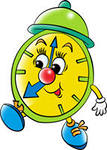 13.00 – 14.00игры по интересам14.00 – 14.30линейка, уход домой03.06.04.06Организационное мероприятие Игра – знакомство «Давайте познакомимся»:игры на знакомство, на сплочение, на выявление лидера;анкетирование «Что я ожидаю от лагеря»;создание отрядов, распределение обязанностей;игра – экскурсия по лагерю «Развед – шоу»;Инструктаж по ТБ и ПП, учебная эвакуация.Спортивный час «В стране подвижных игр» Игровая программа "Счастье, солнце, дружба - все что детям нужно!  Подготовка к открытию лагерной смены «Звездная экспедиция».Оформление отрядных уголков.Открытие лагерной смены «Ученые, вперед!»Открытие Малых Олимпийских игр «Спорт для интеллектуалов»Географические открытияГеографические открытияГеографические открытия10.0611.0613.06Поездка в музей МЧС г. Лысково Малые олимпийские игры «Спорт для интеллектуалов»: первенство лагеря по футболу.  Кружок «Хочу все знать!»: извержение вулкана  Мультпарад «Фиксики в гостях у ребят. Воздушный шар»Кружок «Хочу все знать!»: «Что такое компас?» Квест- игра «Юные следопыты» Историко – патриотический экскурс «Ты Россия моя, золотые края» (Леньковская библиотека Клейменова Е.В.+ Леньковский СДК Егорова С.В., Солин Д.Н.) (все)Посещение школьного музея «Забытая старина: традиции, ремесла, мастера» + мастер-класс «Чудо роспись»Мультпарад «Фиксики в гостях у ребят. Кораблик. Детектор лжи»Космическое путешествие «Вперед, к звездам!» Первенство лагеря по шашкам Кружок «Хочу все знать!»: Практическая работа «Изготовление макета Земли». Мультпарад «Фиксики в гостях у ребят. Солнечное затмение. Солнечная энергия»Химические открытияХимические открытияХимические открытия14.0617.0618.06Урок Мойдодыра «Про воду и мыло, что грязь победило» (Леньковская библиотека Клейменова Е.В.)Поездка на ФОК (бассейн) Кружок «Хочу все знать!»: «Мыло своими руками» Мультпарад «Фиксики в гостях у ребят. Кораблик. Детектор лжи» Встреча с работниками ГИБДД"У ПДД каникул не бывает"Интеллектуально- спортивная  игра – практикум «С детства знать положено правила дорожные» (Леньковская библиотека Клейменова Е.В.)Кружок «Хочу все знать!»: час познания «Вред и польза Кока-Колы»Час открытий «Химия вокруг нас» Поездка в музей ОМВД Кружок «Хочу все знать!»: «Домашняя аптечка» Физические открытияФизические открытияФизические открытия19.0620.0621.06Научный экскурс «Здравствуй, физика!» Поездка на ФОК (бассейн) Кружок «Хочу все знать!»: практикум «Измерение длины, массы, температуры различных тел» Академия занимательных наук «Великие ученые- физики и их открытия» Спортивно- развлекательная программа «FreeStyle»Кружок «Хочу все знать!»: интерактивная игра «Его величество Электричество»Патриотический  час « В этой дате – скорбь и память наша» (Леньковская библиотека Клейменова Е.В.+ Леньковский СДК Егорова С.В., Солин Д.Н.)Торжественная линейка, посвященная  закрытию лагерной смены «Мы- властелины наук»Ярмарка рекордов. Закрытие Малых Олимпийских игр «Спорт для интеллектуалов»Флешмоб «Зажигай!»ФИОДолжностьОбразованиеСтажКатегорияМазина Т. С.начальник лагерявысшее26высшаяСенькина М. Б.воспитательсредне- специальное361Бизяева В. П.воспитательвысшее391Сорвенкова Т. И.воспитательсредне- специальное321Кунева М. Е.воспитательвысшее241Крючкова Ю. Н.музыкальный руководительсредне- специальное291Лисовский Я. А.физруквысшее321Арнаутова Ю. М.старшая вожатаявысшее17-№МероприятиеСрок проведенияОтветственный1Предпрограмная диагностика интересов и ожиданий детей, родителей, педагоговМарт - апрельНачальник лагеря2Вводная диагностика (приложение)Выявление интересов, предпочтений, ожиданий детей, их организационного, лидерского, творческого потенциала (анкетирование);Первичное выяснение психологического климата в детских коллективах (беседы, наблюдение)1 день сменыВоспитатели3Промежуточная диагностика «Если бы я был волшебником» Цель: проявления ребенком интереса к предлагаемой деятельности.Детям предлагается сыграть в игру «Если бы я был волшебником», и подумать, какой день или какие события смены они бы хотели прожить ещё раз (вернуться назад и узнать больше)«Чудо-роща»Цель: выявление полученных ребенком знаний и социального опыта.Детям предлагается создать «чудо-дерево» по итогам прожитого дня. Цвет листьев нужно выбрать в соответствии с теми новыми знаниями, которые они получили.«Чудо- деревья» дети создают ежедневно- в итоге, в конце смены появится роща Познания.«Кругосветное путешествие»Цель: выяснить степень взаимодействия в команде, коллективеДетям предлагается каждому лично на листочке написать, кого бы из ребят он взял с собой в кругосветное путешествие, зачем бы они туда поехали и какие предметы им бы там пригодились.Вторая – третья неделя сменыВоспитатели 4Пошаговая диагностикаЕжедневное отслеживание настроения детей в «Экране настроения», удовлетворенности проведенными мероприятиями;ежедневноНачальник лагеря, воспитатели5Итоговая диагностикаАнкетирование, позволяющее выявить оправдание ожиданий;Творческий отзыв – рисунок «Наш лагерь»Последний день сменыСтаршая вожатая, воспитателиПериодОсобенность поведенияВоспитательные задачи Виды деятельностиОргпериодАдаптация детей- добиться, чтобы нормы жизни и отношений в коллективе были приняты большинством;- помочь каждому ребенку определить свое «место» в коллективе;- составить первоначальное впечатление о возможностях и особенностях каждого ребенкаОсновной девиз: «темп и разнообразие» (КТД;соревнования, конкурсы; коммуникативный тренинг) Основной периодКонфликтный период - выработать общественное мнение; - исследовать жизненные ценности детей; - организовать конструктивное взаимодействие в конфликтной ситуации;- создать «ситуации успеха» для детей  с низким уровнем самооценки, с низким социометрическим статусом, «группы риска»мероприятия нравственной тематики, игры на сотрудничество, КТД, соревнования коллективно-индивидуального характераОсновной периодДеловой период - формировать социальную ответственность за субъективное принятие решений;- формировать коллективное самосознание, чувство «мы»;- создать «ситуации успеха» коллективу как субъекту деятельностиОрганизация личностно и общественно значимой деятельности (индивидуальной, групповой, коллективной по характеру): КТД;деловые игры, развивающие занятия, коммуникативные тренингиОсновной периодТворческий периодсоздать условия для удовлетворения необходимых интересов и видов деятельности, позволяющих поддерживать физическое, психическое, социальное здоровье подростковклубы по интересам, творческие мастерские;тренинги личностного ростаЗаключительный период Подготовка к расставанию- создать условия для проявления у ребенка позитивного отношения к себе и другим членам отряда;- закрепить положительные эмоциональные переживания от СО-бытийной коллективной  деятельности«прощалки», подарки№ Задача	Игры	Период1.Сотрудничество со сверстниками, установление контакта Равновесие Трио Двое с одним мелком Сходства оргпериодосновной период 2.Повышение самооценки Хвасталки оргпериод3.Умение находить пути выхода из конфликтных ситуаций Ковер мира Сладкая проблема Да и нет конец оргпериодаосновной период4.Характер межличностных отношений в коллективе, сплоченность коллектива Что важно для меня Это почти пианино оргпериодосновной период5.Взаимодействие в коллективе Корабль среди скал Имя и движение основной период6.Структура взаимоотношений в отряде Сердце отряда Аплодисменты по кругу основной период 7.Эмоционально - психологический климат в коллективе Копилка хороших поступков  конец оргпериодасередина основного периоданачало итогового периода8.Саморегуляция, снятие напряженности  Танцующие руки при необходимости в любой периодУченый советУченый советУченый советДоктора наукПредседатель Совета Заведующих лабораториямиМладший научный сотрудникСовет заведующих лабораториямиСовет заведующих лабораториямиСовет заведующих лабораториямиНаучная лаборатория  «Орлята России»Научная лаборатория  «Непоседы»Научная лаборатория  «Почемучки»№ТемаКол-во часов1Биологические опыты и эксперименты32Географические опыты и эксперименты33Химические опыты и эксперименты34Физические опыты и эксперименты3№ТемаКол-во часов1Бадминтон22Футбол23Шашки24Шахматы25Подвижные игры2№ТемаКоличество часов1Вводное занятие.  Вводный инструктаж. Материалы и инструменты. 12Рисование карандашами и фломастерами 33Рисование мелками34Рисование красками3№ТемаКоличество часов1Русские народные песни32Патриотические песни33Песни из мультфильмов и кинофильмов4№ТемаКоличество часов1Вводное занятие.  Вводный инструктаж. Материалы и инструменты.12Бумажное моделирование. Оригами 33Бумажное моделирование. Аппликация.34Конструирование. Знакомство с конструктором.3